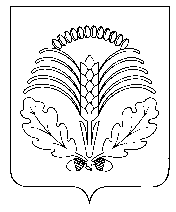 АДМИНИСТРАЦИЯ ГРИБАНОВСКОГО МУНИЦИПАЛЬНОГО РАЙОНА
ВОРОНЕЖСКОЙ ОБЛАСТИП О С Т А Н О В Л Е Н И Еот 30.12.2021 г. № 2353пгт.  ГрибановскийО внесении изменений в постановление администрации Грибановского муниципального района Воронежской области от 23.12.2020 №926 «Об утверждении Требований к отдельным видам товаров, работ, услуг (в том числе предельные цены товаров, работ, услуг), закупаемым администрацией Грибановского муниципального района Воронежской области и подведомственными ей казенными учреждениями, бюджетными учреждениями, муниципальными унитарными предприятиями» В соответствии с ч. 5 ст. 19 Федерального закона от 05.04.2013 № 44 -ФЗ «О контрактной системе в сфере закупок товаров, работ, услуг для обеспечения государственных и муниципальных нужд», постановлением Правительства Российской Федерации от 02.09.2015  № 926 «Об утверждении Общих правил определения требований к закупаемым заказчиками отдельным видам товаров, работ, услуг (в том числе предельных цен товаров, работ, услуг)», постановлением администрации Грибановского муниципального района Воронежской области от 14.01.2016 № 2 «Об утверждении Правил определения требований к закупаемым муниципальными заказчиками отдельным видам товаров, работ, услуг (в том числе предельных цен товаров, работ, услуг)», администрация Грибановского муниципального района п о с т а н о в л я е т:Внести изменения в приложение №1 к Правилам определения требований к закупаемым заказчиками отдельным видам товаров, работ, услуг (в том числе предельных цен товаров, работ, услуг), утвержденным постановлением администрации Грибановского муниципального района от 23.12.2021 №926  «Об утверждении Требований к отдельным видам товаров, работ, услуг (в том числе предельные цены товаров, работ, услуг), закупаемым администрацией Грибановского муниципального района Воронежской области и подведомственными ей казенными учреждениями, бюджетными учреждениями, муниципальными унитарными предприятиями», изложив позицию 62, 63 в новой редакции, согласно Приложения к постановлению.Опубликовать настоящее постановление на официальном сайте Российской Федерации в информационно-телекоммуникационной сети «Интернет» для размещения информации о размещении заказов на поставки товаров, выполнение работ, оказание услуг (zakupki.gov.ru).Контроль за исполнением  настоящего постановления возложить на заместителя главы администрации Грибановского муниципального района М.И.Тарасова.Глава администрациимуниципального района                                                       	     С.И.ТкаченкоПриложение к постановлению администрации Грибановского муниципального районаот 30.12.2021 г. №23536226.20.11.110-00000141Ноутбук796Шт.Вид накопителя HDDтип матрицы экранаSVASVASVASVASVAМаксимальный размер диагонали 17 Дюйм (25,4 мм)плотность пикселейне менее 141 ppiне менее 141 ppiне менее 141 ppiне менее 141 ppiне менее 141 ppiМинимальный размер диагонали 15 Дюйм (25,4 мм)частота обновления экранане менее 60 Гцне менее 60 Гцне менее 60 Гцне менее 60 Гцне менее 60 ГцОбъем HDD ≥ 1000	Гигабайтпокрытие экранаматовоематовоематовоематовоематовоеОбъем оперативной памяти≥ 8 Гигабайтколичество ядерне менее 4не менее 4не менее 4не менее 4не менее 4Разрешение экрана, пиксель – 1920x1080тактовая частотане менее 1,6 Ггцне менее 1,6 Ггцне менее 1,6 Ггцне менее 1,6 Ггцне менее 1,6 Ггцавтоматическое увеличение частотыне менее 3,9 Ггцне менее 3,9 Ггцне менее 3,9 Ггцне менее 3,9 Ггцне менее 3,9 ГгцВидеокарта интегрированнаяналичиеналичиеналичиеналичиеналичиеобъем видео памятине менее 2 Гбне менее 2 Гбне менее 2 Гбне менее 2 Гбне менее 2 Гбоперативная память тип DDR4наличиеналичиеналичиеналичиеналичиечастотане менее 2133 Мгцне менее 2133 Мгцне менее 2133 Мгцне менее 2133 Мгцне менее 2133 Мгцразъем М2наличиеналичиеналичиеналичиеналичиеакустическая системаналичиеналичиеналичиеналичиеналичиевстроенный микрофонналичиеналичиеналичиеналичиеналичиевстроенная видеокамераналичиеналичиеналичиеналичиеналичиеподдержка карт памяти карт-ридером SD, SDHC, SDXCналичиеналичиеналичиеналичиеналичиеподдержка технологии Wi-Fi 802.11 a/b/g/n/acналичиеналичиеналичиеналичиеналичиеподдержка технологии BluetoothНе ниже v4.2Не ниже v4.2Не ниже v4.2Не ниже v4.2Не ниже v4.2сетевой адаптер RJ-45наличиеналичиеналичиеналичиеналичиескорость сетевого адаптеране менее 1000Мбитне менее 1000Мбитне менее 1000Мбитне менее 1000Мбитне менее 1000МбитИнтерфейс USB 3.0Не менее 2Не менее 2Не менее 2Не менее 2Не менее 2Интерфейс USB 2.0Не менее 1Не менее 1Не менее 1Не менее 1Не менее 1Интерфейс HDMIНе менее 1Не менее 1Не менее 1Не менее 1Не менее 1383Руб.Предельная ценаНе установленаПредельная цена10000,0080000,0080000,0080000,0040000,006326.20.11.110 Планшетный компьютер796шт.Вид накопителя HDDтип матрицы экранаIPSIPSIPSIPSIPSМаксимальный размер диагонали 10 Дюйм плотность пикселейне менее 264 ppiне менее 264 ppiне менее 264 ppiне менее 264 ppiне менее 264 ppiМинимальный размер диагонали 10 Дюйм частота обновления экранане менее 60 Гцне менее 60 Гцне менее 60 Гцне менее 60 Гцне менее 60 ГцОбъем HDD ≥ 1000	Гигабайтпокрытие экранаолеофобноеолеофобноеолеофобноеолеофобноеолеофобноеОбъем оперативной памяти≥ 32 Гигабайтколичество ядерне менее 4не менее 4не менее 4не менее 4не менее 4Разрешение экрана, пиксель – 2160x1620тактовая частотане менее 2,3 Ггцне менее 2,3 Ггцне менее 2,3 Ггцне менее 2,3 Ггцне менее 2,3 ГгцВидеокарта интегрированнаяналичиеналичиеналичиеналичиеналичиеобъем видео памятине менее 2 Гбне менее 2 Гбне менее 2 Гбне менее 2 Гбне менее 2 Гбоперативная память тип DDR4не менее 3 Гбне менее 3 Гбне менее 3 Гбне менее 3 Гбне менее 3 Гбчастотане менее 2,933 Мгцне менее 2,933 Мгцне менее 2,933 Мгцне менее 2,933 Мгцне менее 2,933 Мгцакустическая системаналичиеналичиеналичиеналичиеналичиевстроенный микрофонналичиеналичиеналичиеналичиеналичиевстроенная видеокамераналичиеналичиеналичиеналичиеналичиеподдержка технологии Wi-Fi 802.11 a/b/g/n/acналичиеналичиеналичиеналичиеналичиеподдержка технологии BluetoothНе ниже v4.2Не ниже v4.2Не ниже v4.2Не ниже v4.2Не ниже v4.2Интерфейс USB 2.0Не менее 1Не менее 1Не менее 1Не менее 1Не менее 1Интерфейс HDMIНе менее 1Не менее 1Не менее 1Не менее 1Не менее 1383Руб.Предельная ценаНе установленаПредельная цена60000,0050000,0050000,0050000,0030000,00